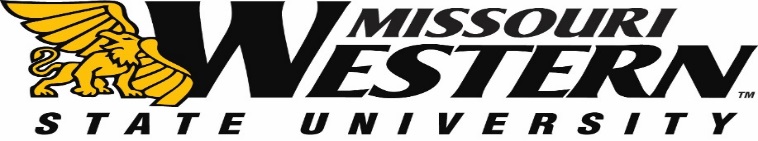 FORMAL BID FB23-073FOR       VARIOUS FIREARMSSubmission Deadline:  APRIL 3, 2023 2:00 p.m. Central TimeQuestions and/or requests for clarification of this FB should be submitted via email to the Purchasing Manager, Kelly Sloan at purchase@missouriwestern.edu.  All questions and/or clarifications can be sent at any time regarding this FB to the Purchasing Department until 12:00pm on March 30, 2023.  Questions received after this date may not be answered.  Please reference the FB23-073 on all correspondence.   Answers to the submitted questions will be e-mailed to each vendor as an addendum to this solicitation.  It is the responsibility of all interested parties to read this information and return it as part of the FB confirming receipt.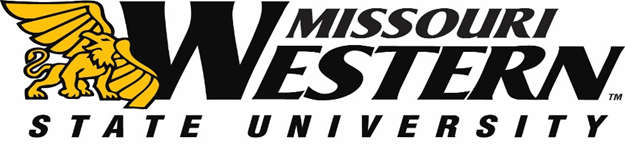 BID SPECIFICATION SHEET FOR FB23-073VARIOUS FIREARMSMissouri Western State University (MWSU) is accepting bids on the following list of firearms. Our preference is for these brands and models only. If you are unable to access these brands and models, please write n/a on the pricing sheet. Please note we will make our selection based upon availability and pricing.  We will select the Benelli or the Mossberg, not both.  We will select the Colt or the FN15, not both.Glock, 45, Striker Fired, Semi-automatic, polymer frame pistol, compact, 9MM, 4.02" Barrel, Glock Marksman Barrel, mDLC Finish, black, no finger groovers, night sights, 17 rounds, 3 magazines, front serrations, ambidextrous slide stop lever, flared mag well. Part Number PA45S203 (Qty 28)P226, 9MM, 4.4in, Elite, black, DA/SA, siglite, e2 grip, (3) 15RD Steel, mag, srt, Sig Sauer.  SKU 226R-9-BSS (Qty 8)Benelli SuperNova, 5-position telescoping stock, ghost ring sights, 18.5", 7+1 capacity.  Part Number 20159 (Qty 21)Mossberg 590a1 Shotgun Items #51668 or 51773 or 50771 (Qty 21)Colt AR15 Carbine SKU LE6920MPS (Qty 21)FN15 Patrol Carbine MLOK 16" with BUIS, 1-30rnd Mag 36-100580 (Qty 21)Additionally, we are requesting trade in for the following used firearms (pictures available upon request).Remington 870 Shotguns 12-gauge pump (Quantity 6) Glocks 17 9MM (Quantity 16)Trade in will be as a lot of firearms and will not be traded in individually.MWSU has the option to choose between firearms depending on availability and price.  Quantities may also adjust based upon price after review of budget.  Trade in information may/may not be used in awarding of bid.We have three bid options.  You can bid for one, two or all three.  The options are:1.  Bid the cost of up to all new firearms meeting the specifications provided.2.  Bid for the purchase of trade-in firearms without new firearm purchase.3.  Combined bid for the trade of MWSU owned firearms and the purchase of new firearms.The sale or trade of our firearms will take place within 30 days of the delivery of our new replacement firearms.  Should we receive the new firearms in small quantities, firearms being sold will be released in those same quantities, unless the vendor would prefer a single large shipment at a later date.  Payment for the firearms we are selling must be made within 30 days of the date of the receipt by the vendor.BID INFORMATIONSealed bids must be submitted no later than April 3, 2023 2:00 p.m. Central Time to:Missouri Western State UniversityPurchasing, Popplewell Hall 2214525 Downs DriveSt. Joseph, MO  64507Electronic or faxed bids will not be accepted. MWSU reserves the right to accept or reject any or all bids. Responses must be signed and sealed in mailing envelopes with the Respondent’s name and address clearly written on the outside.  The Formal Bid Number (FB23-073) shall also be clearly marked on the outside of the envelope or package.  Bids may not be accepted if the FB number is not on the outside of the envelope.MWSU reserves the right to award to the bidder(s) whose bid complies with all mandatory specifications and requirements and is the lowest and best bid for supplies. MWSU reserves the right to accept or reject any or all items of this bid.Bid may be evaluated and awarded as a whole; to one vendor or as separate purchases to multiple vendors.Include with your bid:Current signed and dated W-9Pricing sheet found on page 4 and Excel spreadsheetInclude any addendum(s) with your initials Invitation to bid (separate document)All questions should be directed to Kelly Sloan, Purchasing Manager purchase@missouriwestern.edu. PRICING SHEET FOR FB23-073VARIOUS FIREARMSUse the Excel spreadsheet to complete pricing as well as availability.Please note which option to which you are submitting pricing (mark as many as apply)Option 1 - Submitting pricing for new firearms meeting brand requirementsOption 2 - Trade in of lot of used firearms without new firearm purchaseOption 3 – Combined bid for the trade in and the purchase of the new firearmsPricing must be FOB Missouri Western State University. All items must be new, first quality.Shipping costs must be included in the pricing and not as a separate line item.  Company _________________________________________________Phone Number: ________________________________________________Authorized Signature 						   Date ______________Printed Name______________________________________________